Publicado en Ciudad de México el 09/08/2019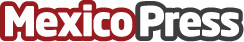 Una nueva experiencia digital en Danfoss.mx Contenido enriquecido para satisfacer las necesidades de los usuarios Cuenta con páginas de contenido enriquecido con características y beneficios del producto, casos de éxito relacionados, noticias y documentaciónDatos de contacto:DanfossDanfoss5556152195Nota de prensa publicada en: https://www.mexicopress.com.mx/una-nueva-experiencia-digital-en-danfoss-mx Categorías: Imágen y sonido Telecomunicaciones E-Commerce Dispositivos móviles Nuevo León Premios Otras Industrias http://www.mexicopress.com.mx